Toda Turquía Novedad / 13 DíasFechas de inicio en Estambul. Salida de Ecuador un día antes. 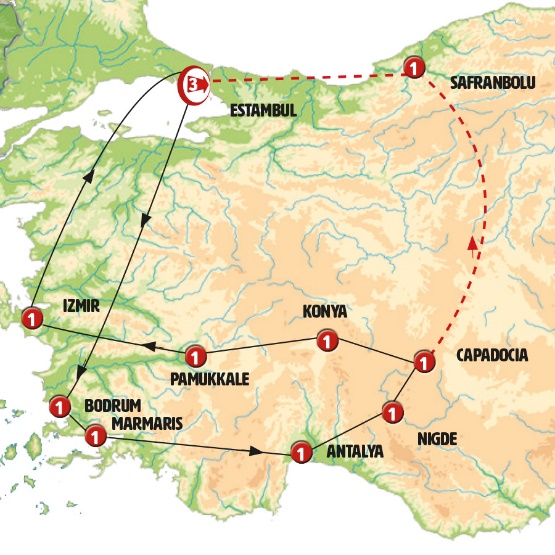 Abr.18 : 20, 27
May.18 : 04, 11, 18, 25
Jun.18 : 01, 08, 15, 22, 29
Jul.18 : 06, 13, 20, 27
Ago.18 : 03, 10, 17, 24, 31
Sep.18 : 07, 14, 21, 28
Oct.18 : 05, 12, 19, 26
Nov.18 : 02
Dic.18 : 28
Ene.19 : 04, 11, 18, 25
Feb.19 : 01, 08, 15, 22
Mar.19 : 01, 08, 15, 22Precios por PersonaITINERARIO DETALLADO01 VIE. Estambul.- Bienvenidos. Traslado al hotel y tiempo libre. Recibirá en la tarde información para el inicio de su circuito, o bien, a través de los carteles informativos localizados en la recepción del hotel.
02 SAB. Estambul.- Visita panorámica de la ciudad de unas dos horas de duración por las murallas, el cuerno de oro, el barrio de pescadores, Taksim, bordeamos el  Palacio Topkapi y admiraremos el exterior de Santa Sofía. En nuestro tour incluiremos subida en teleférico al mirador de Pierre Loti y entraremos en la Mezquita de Suleyman el Magnífico (la mayor de Estambul). Nos encontramos en una ciudad construida sobre dos continentes. Al final de la tarde brindaremos un traslado al barrio de Taksim, la zona más comercial y con más vida local de la ciudad. Tiempo para cenar en alguno de sus numerosos restaurantes, podrá también tomar el antiguo tranvía que atraviesa la zona o acercarse a la próxima Torre Galata.
03 DOM. Estambul.- Hoy incluimos un paseo en barco por el Bosforo de unas dos horas.  Lo efectuaremos en un barco privado para los viajeros de Europamundo. El Bósforo es un estrecho que conecta el Mar Negro con el Mar de Mármara separando Estambul en dos partes: la europea y la asiática.  Disfrutaremos viendo la animación del estrecho con todos sus barcos, pasaremos bajo los dos puentes que unen Europa y Asia y admiraremos  los palacios de los sultanes, las típicas casas de madera, las villas otomanas.  Tiempo libre (se propondrá visita adicional con entradas y almuerzo al interior del Palacio de Topkapi) 
04 LUN. Estambul- Bandirma- Efeso- Bodrum.- Salimos temprano de Estambul, cruzamos en ferry rápido (horarios variables según temporadas y meses) el mar de Mármara, tras unas dos horas de travesía llegamos al puerto de BANDIRMA (o Yalova según horarios) y continuamos ruta por el interior de Turquía. Al comienzo de la tarde llegamos a EFESO, la ciudad antigua mejor conservada de Asia Menor; hace 2000 años tenía un cuarto de millón de habitantes. Conocemos la Basílica de San Juan, tras ello la casa de la virgen María y el recinto arqueológico (entradas incluidas). Continuación posteriormente hacia la costa Turquesa, de magníficos paisajes. BODRUM, cena y alojamiento.
05 MAR. Bodrum- Marmaris.- Mañana libre en Bodrum,  bellísima ciudad fortificada de origen Griego. Podrá visitar su castillo, pasear por sus calles llenas de vida y turismo o su puerto deportivo. Tras la hora de la comida seguimos nuestra ruta hacia MARMARIS, otro bellísimo enclave turístico costero, con su castillo, su marina y sus fuentes. Cena y alojamiento.
06 MIE. Marmaris- Dalyan- Antalya.- Salimos a DALYAN, un lugar increíble junto a hermoso rio navegable. Incluimos paseo en barco de unas dos horas para divisar las TUMBAS REALES LICIAS, también en barco seguiremos a un gran lago en donde pararemos en las fuentes de aguas termales, si lo desea podrá usted bañarse en su cálidas aguas o tomar un baño de barro!. Tiempo para comer en alguno de los numerosos restaurantes de Dalyan junto al río. Continuación a ANTALYA, haremos una breve visita de esta gran ciudad costera de mas de un millón de habitantes, la puerta de Adriano, el barrio otomano y su gran cascada que cae directa al mar. Cena y alojamiento.
07 JUE. Antalya- Aspendos- Side- Karaman- Nigde.- Saldremos de Antalya hacia ASPENDOS, visitamos el teatro romano, para muchos es el mejor conservado del mundo. Tras ello en SIDE, podremos admirar junto al mar el templo griego de Apollo. Tiempo para pasear por su puerto y calles llenas de vida. Tras la hora del almuerzo entre impresionantes paisajes cruzamos los montes Tauro, sus cimas –de mas de 3500 metros de altura- están cubiertas de nieve durante la mayor parte del año. Parada en KARAMAN donde visitamos TARTAN EVI,  antigua mansión otomana. Continuación a la región de Capadocia. NIGDE, cena y alojamiento.
08 VIE. Nigde- Avanos- Capadocia.- Día completo en la fantástica región de CAPADOCIA, con sus paisajes lunares, sus iglesias y pueblos trogloditas. Iniciamos visitando GUMUSLER,  increíble monasterio subterráneo deL siglo VII con tal vez los mejores frescos bizantinos de Turquia . En KAIMACLI conoceremos la ciudad subterránea que podía albergar 30 000 personas. Conocemos el Valle de GOREME con su museo al aire libre y sus iglesias excavadas en las rocas, entrada incluida; visitaremos UCHISAR,   fortaleza natural. hotel en Avanos. Cena incluida.
09 SAB. Capadocia- Ihlara- Konya.- A primera hora conoceremos el valle de PASABAG. En los límites de Capadocia visitamos  el Valle de IHLARA, el frescor de sus aguas, sus iglesias y pueblos excavados en la roca. Continuamos después nuestra ruta, una parada en un antiguo CARAVANSERAIL del siglo XIII antes de llegar a KONYA donde visitamos el Mausoleo de Mevlana, aquí conoceremos la secta de los Derviches (entrada incluida). Cena incluida. Por la noche le sugerimos que asista al espectáculo de baile de los derviches danzantes del centro cultural. 
10 DOM. Konya- Egridir-Pamukale.- Tomamos carretera paisajística entre lagos, conocemos EGRIDIR, bonita población junto a gran lago interior con sus murallas, sus mezquitas. Tiempo para almorzar. Continuamos a PAMUKKALE-Hierápolis, las aguas calcáreas han creado el castillo de algodón (entrada incluida). Cena incluida.11 LUN. Pamukale- Efeso- Izmir.- Salimos hacia EFESO, la ciudad antigua mejor conservada de Asia Menor; hace 2000 años tenía un cuarto de millón de habitantes; conocemos la casa de la Virgen María, la Basílica de San Juan y las impresionantes  ruinas de Efeso (entradas incluidas). Continuación posteriormente a IZMIR, la tercera ciudad de Turquía, moderna y agradable ciudad costera. Cena incluida.12 MAR. Izmir- Bursa- Estambul.- Efectuamos con nuestro guía una breve visita de IZMIR,  conocemos la iglesia de San Policarpo, la mas antigua de Izmir, que nos recuerda la importancia de esta zona en el inicio de la cristiandad. Conocemos también la fortaleza de Kadifecale. . Posteriormente viajamos por el interior de Turquía nuevamente. Parada en ruta para almorzar antes de llegar a BURSA, la cuarta ciudad de Turquía, su centro histórico ha sido declarado por la UNESCO Patrimonio de la Humanidad, con sus  tradicionales distritos comerciales, mezquitas, escuelas religiosas, baños públicos… destaca la Mezquita verde. Llegada a ESTAMBUL al final del día.13 MIE. Estambul.- Después del desayuno. Traslado al Aeropuerto. Fin de nuestros servicios.Precio IncluyeServicios Generales de Europamundo: Recorrido en autocar con guía de habla hispana, desayuno tipo buffet y maletero,(1 maleta por persona) en los hoteles con este servicio.
Incluye traslado de Llegada y Salida 
Barco: Paseo por el Bósforo, a tumbas Licias y lago.
Visita Panorámica en: Estambul, Izmir.
Traslado Nocturno: Plaza de Taksim.
Entradas: Teleférico Mirador de Pierre Loti; Mezquita Suleiman el Magnífico, Basílica de S. Juan; Casa de la Virgen María y recinto arqueológico, Teatro romano en Aspendos, Templo griego de Apollo en Side, Tartan Evi, Monasterio Gumusler; Ciudad subterránea de Kainacli; Valle de Goreme; Uchisar;   en Capadocia, Valle de Ihlara en Ihlara, Caravanserai; Mausoleo de Mevlana, Pamukkale - Hierápolis en Pamukale, Casa de Virgen María; Basílica de San Juan; Ruinas de Éfeso en Efeso, Iglesia de San Policarpo; Fortaleza de Kadifecale.
Ferry: mar de Mármara de Estambul a Bandirna.
8 Almuerzos o Cenas Incluidos en: Bodrum, Marmaris, Antalya, Capadocia, Capadocia, Konya, Pamukale, Izmir.IVA e Impuestos Ecuatorianos.
Hoteles Previstos: Estambul: MOVENPICK GOLDEN HORN*****; DOUBLE TREE BY HILTON PIYALEPASA*****; GRAND HOTEL CEVAHIR*****; DOUBLE TREE BY HILTON TOPKAPI****; Bodrum: HOTEL MAVI****; Marmaris: HAWAII HOTEL****; LABERNA HOTEL****; Antalya: BEST WESTERN KHAN****; Capadocia: AVRASYA****;SUHAM HOTEL CAPADOCIA*****; Konya: HILTON GARDEN INN KONIA****; Pamukale: HOTEL LYCUS RIVER****; COLOSSAE TERMAL HOTEL*****; Izmir: HILTON GARDEN INN IZMIR****();

DATOS GENERALESPrecios sujetos a cambio hasta hacer reserva en firme.Reservas y Ventas exclusivamente a través de agencias Viajes.Consúltanos la mejor tarifa aérea en oferta.Aplica descuento en efectivo y pago directo a Europamundo. COD: 386SENCILLADOBLETRIPLECHD HASTA 3AÑOSCHD DE 3 A 8 AÑOSCHD DE 9 A 15 AÑOSTEM BAJAUSD 2036USD 1414USD 1323USD 315USD 853USD 1256TEM MEDIAUSD 2125USD 1503USD 1407USD 333USD 907USD 1336TEM ALTAUSD 2070USD 1448USD 1355USD 323USD 873USD 1286